PSAT TEST INFORMATIONSophomores and Juniors who are interested in taking the PSAT must register in the White Academy office. The test will be given on Wed. Oct 11th at Gateway in the Racine Great Lakes building room R#116. The test will run blocks 1-3B. Your student will be excused for the entire day for this test. There are only spaces for 50 students. Please sign up ASAP by October 4th. Name: ______________________________________ ID # ________________ First block teachers____________________________________________ Sub-school_______ Grade_______PSAT APPLICATION & CONTRACT Due: no later than October 4th, 2017 (8:00 am) in White Academy PLEASE REGISTER _______________________________FOR THE PSAT Please attach a check or money order for $25.00 for the exam fee payable to Park High School. (There may be fee waivers available for students on free and reduced lunch.)I am aware that once registered there will be no refund unless I am medically excused from the test. I realize that I will be charged $25.00 for the test if I change my mind about not taking the test, after the test is ordered regardless if I am on free and reduced lunch or not.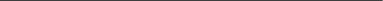 _________________________________________Student Signature of Agreement & Date_____________________________________________ Parent Signature _____________________________________ Parent Home # /Cell #This serves as your permission slip to take the exam at Gateway.Students are responsible for their own transportation.